Séance 4   FICHE 1									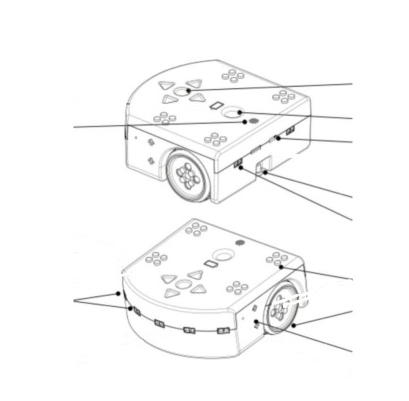 Source : https://www.thymio.org/fr:thymiospecifications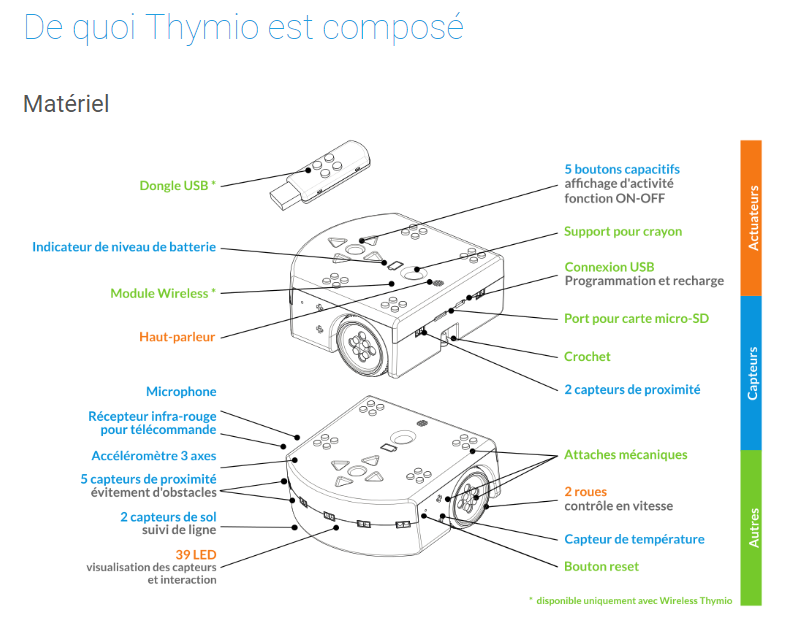 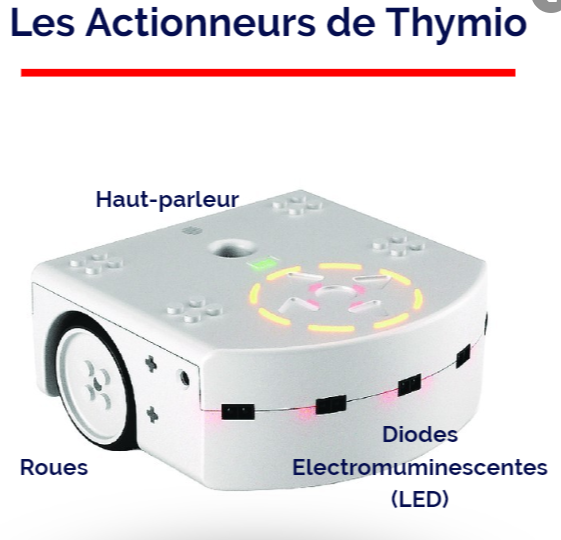 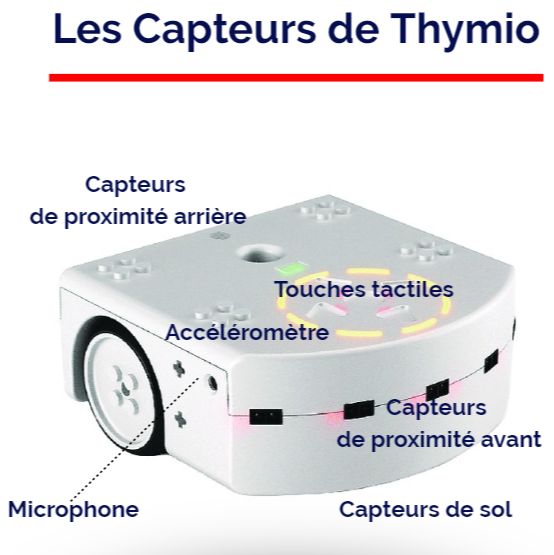 